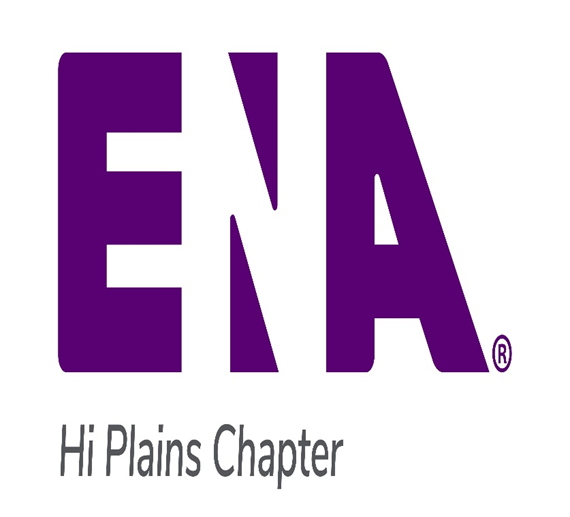 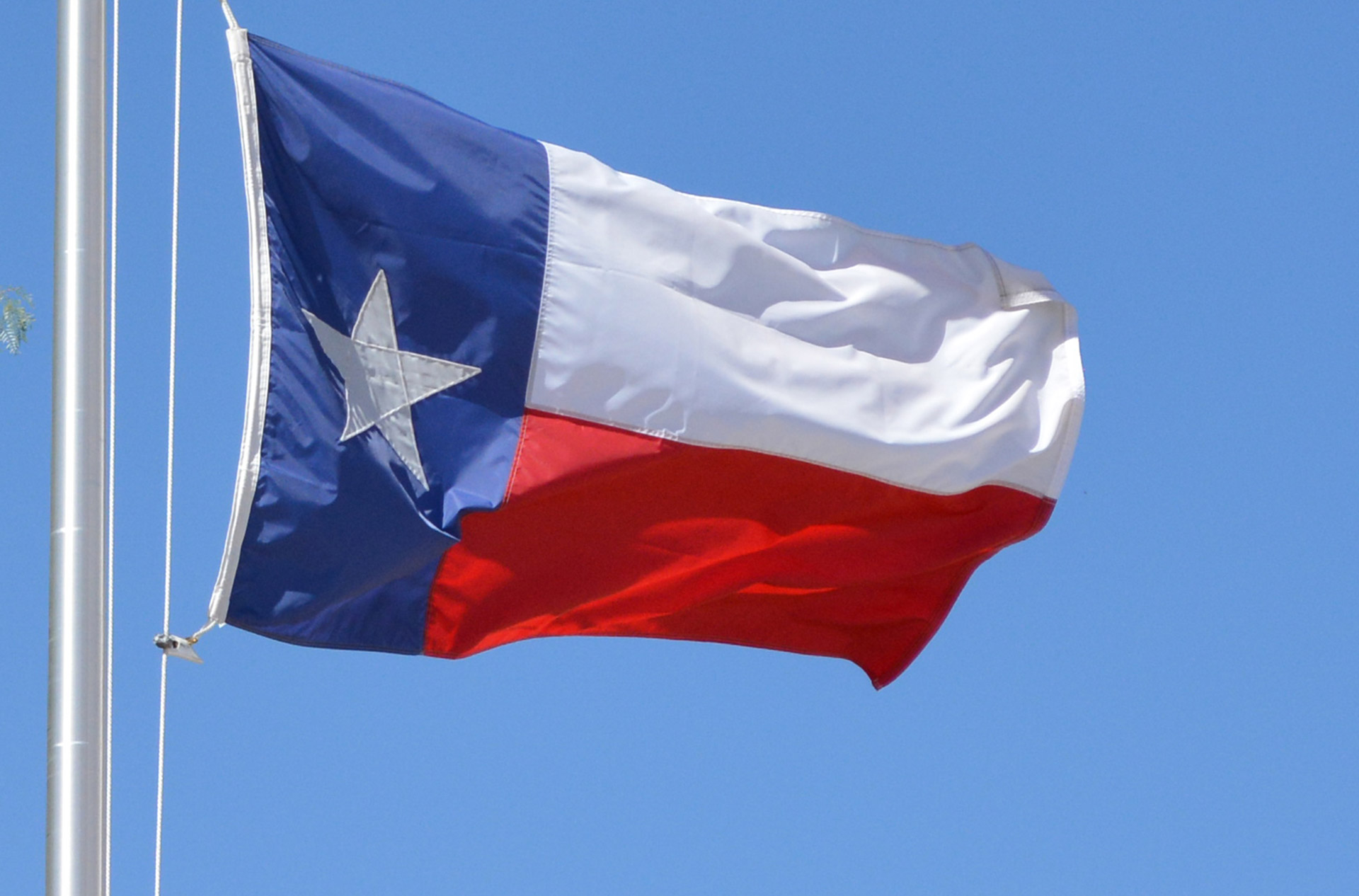 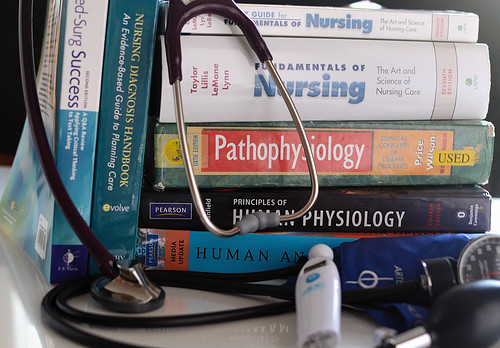 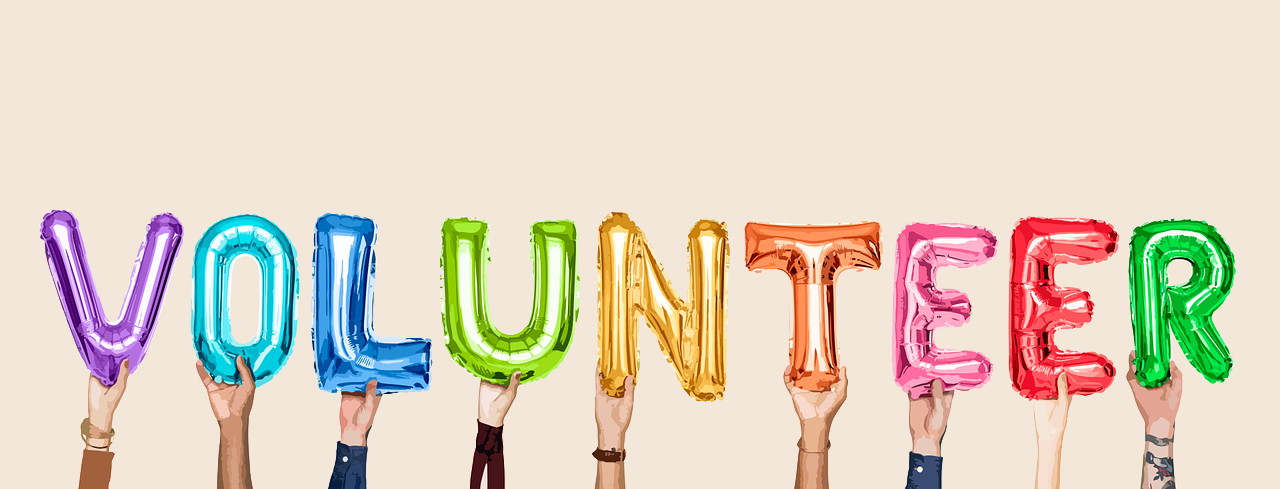 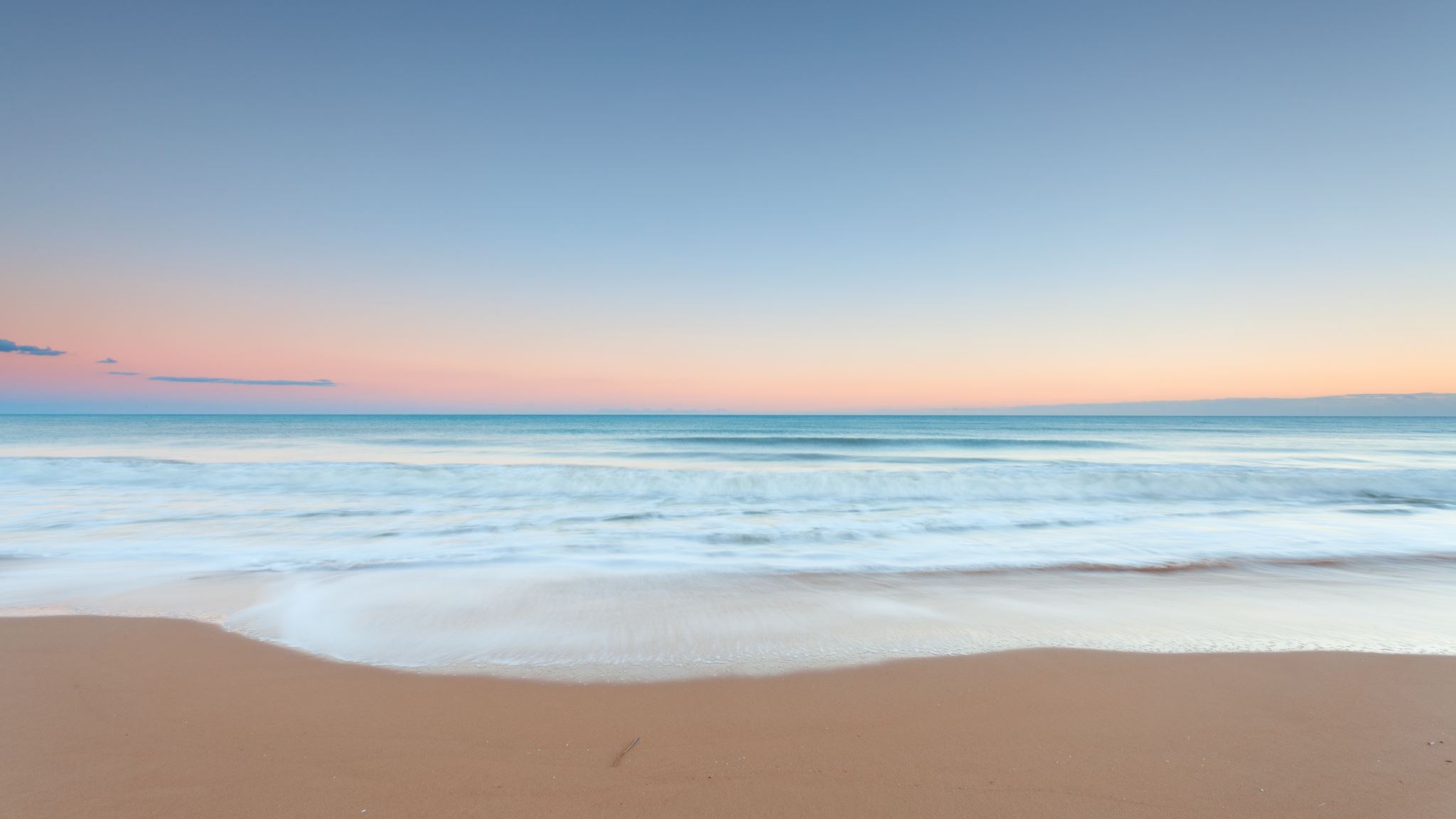 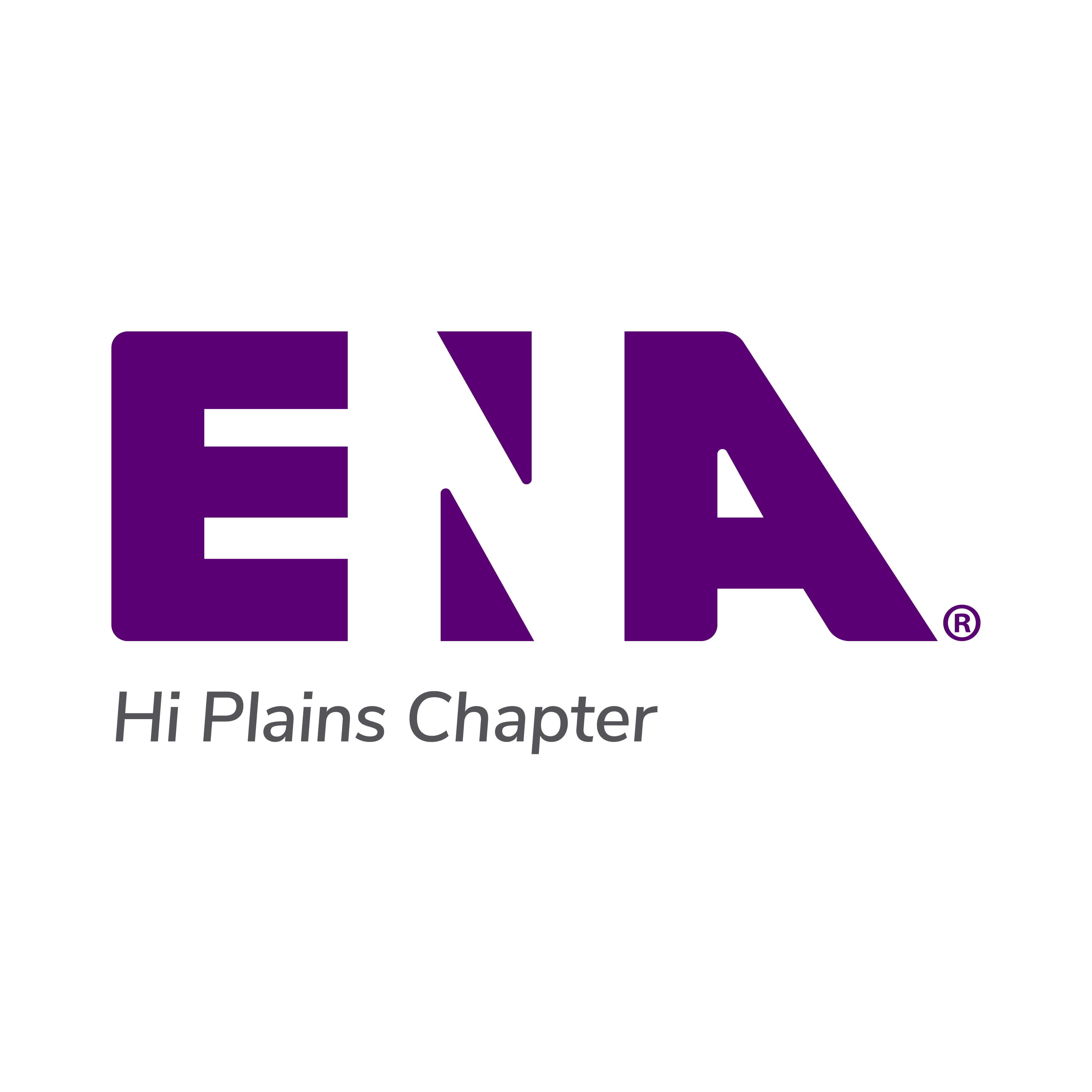  1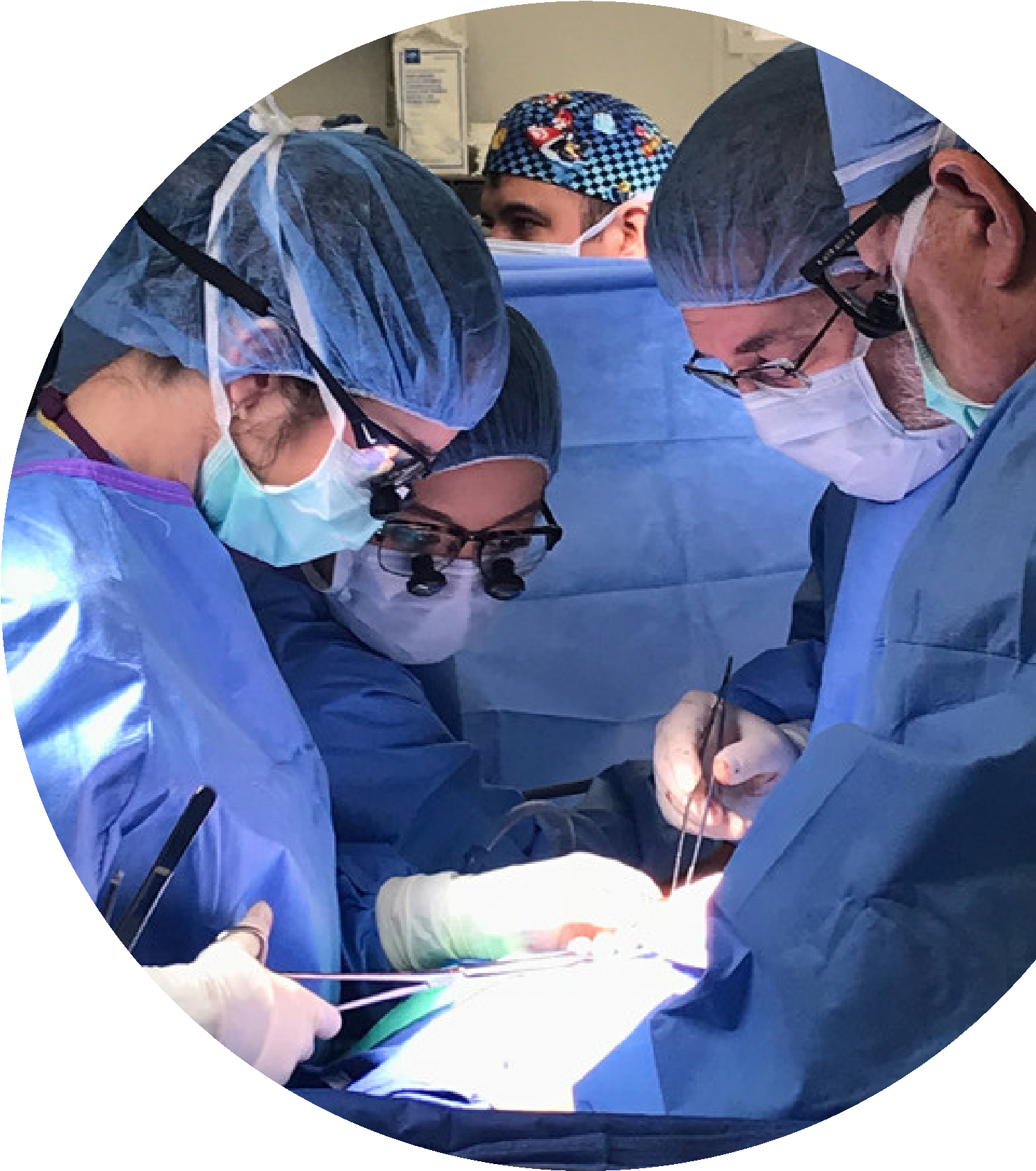 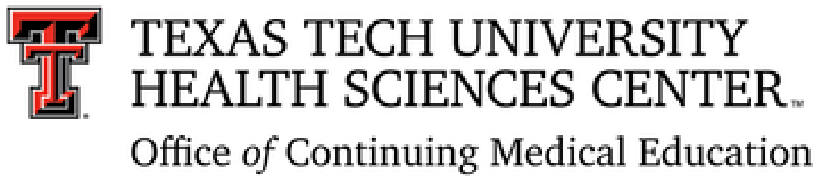 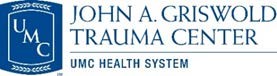 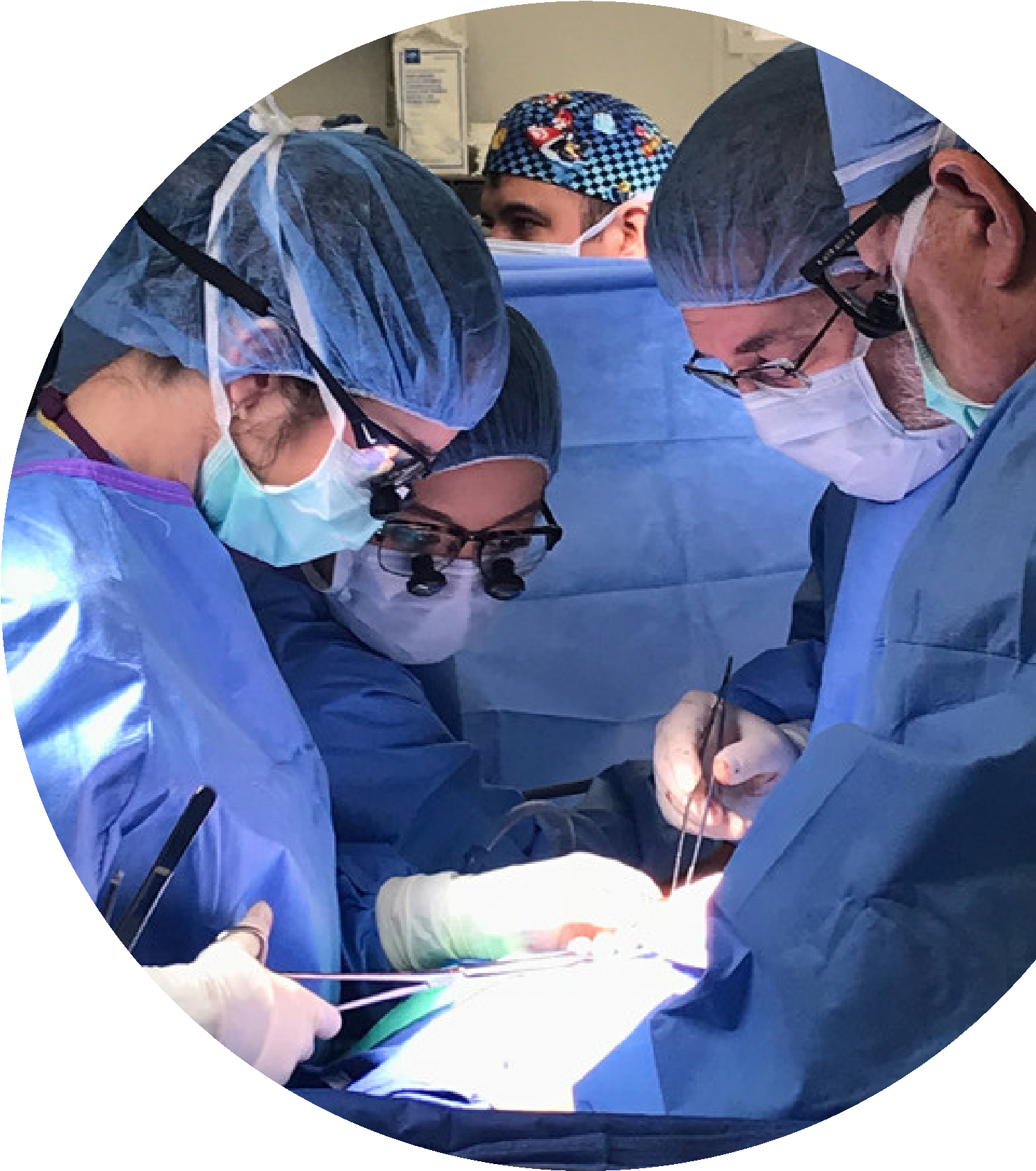 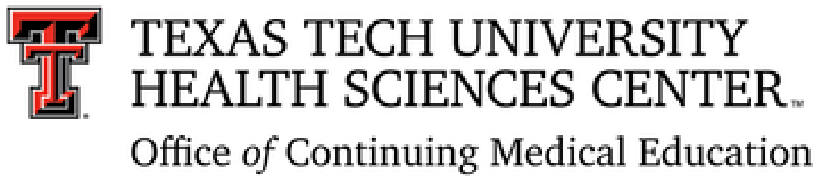 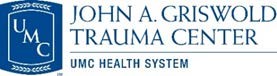 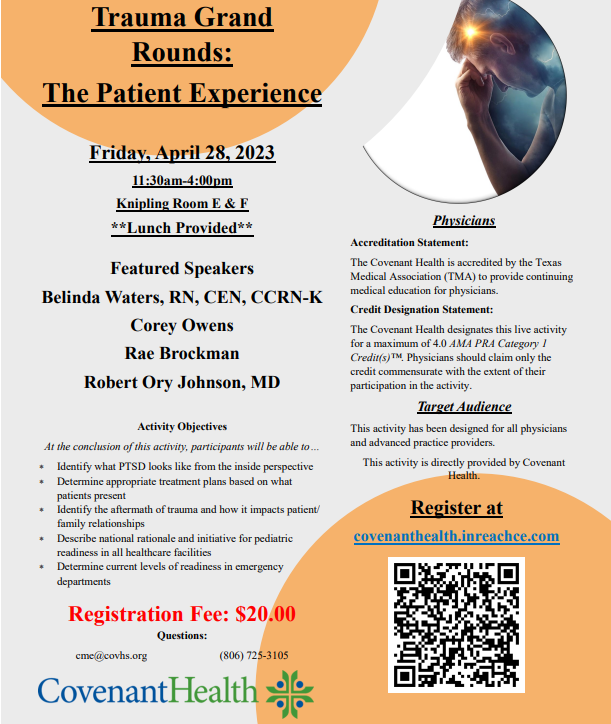 